The Association of Brokers & Yacht Agents (ABYA) and British Marine Boat Retailers & Brokers Boat Sales Qualification has been designed to recognise the competence and experience of those selling new and second-hand boats.  The qualification has been designed to be completed whilst you are at work and all of the evidence that you need to generate can be gathered through selling boats.To achieve the Boat Sales Qualification, candidates must:Complete the 4 mandatory units in the logbook:List a boat for saleEstablish and satisfy customer requirementsNegotiate and close the saleComplete the sale and handover the boatHave evidence of at least 12 months work experience as a Broker or Boat retailerHave an RYA or equivalent certificate for boat handling relating to the type of boats they are sellingCandidates will generally be expected to have also completed:The ABYA Practical Brokerage CourseThe British Marine Law Relating to Brokerage and Boat Retailers courseAll applications will be reviewed by an ABYA/British Marine panel.  The panel reserves the right to call applicants for interview and to request further information, as required.The costs for Registration & LogbookABYA/BRBA Members	£200 + VATNon-Members	£400 + VATPlease complete this form and send to British Marine Training at:British MarineMarine HouseThorpe Lea RoadEghamSurreyTW20 8BFInvoice will be e-mailed to you upon receipt of this formPlease note:  Registrations will be valid for 2 years from the date on this form  	Selling Boats?	get qualifiedwww.britishmarine.co.uk	Brought to you by:www.abya.co.uk 	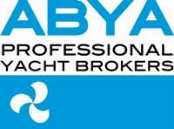 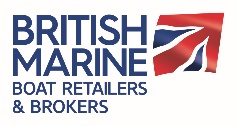 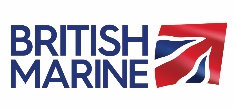 Name:Date:Company:Telephone:Address:E-Mail:www.britishmarine.co.uk	Brought to you by:www.abya.co.uk 	